                  Προγράμματα  Αισθητικής  Αγωγής-Σχολικό  έτος  2015 -2016*                         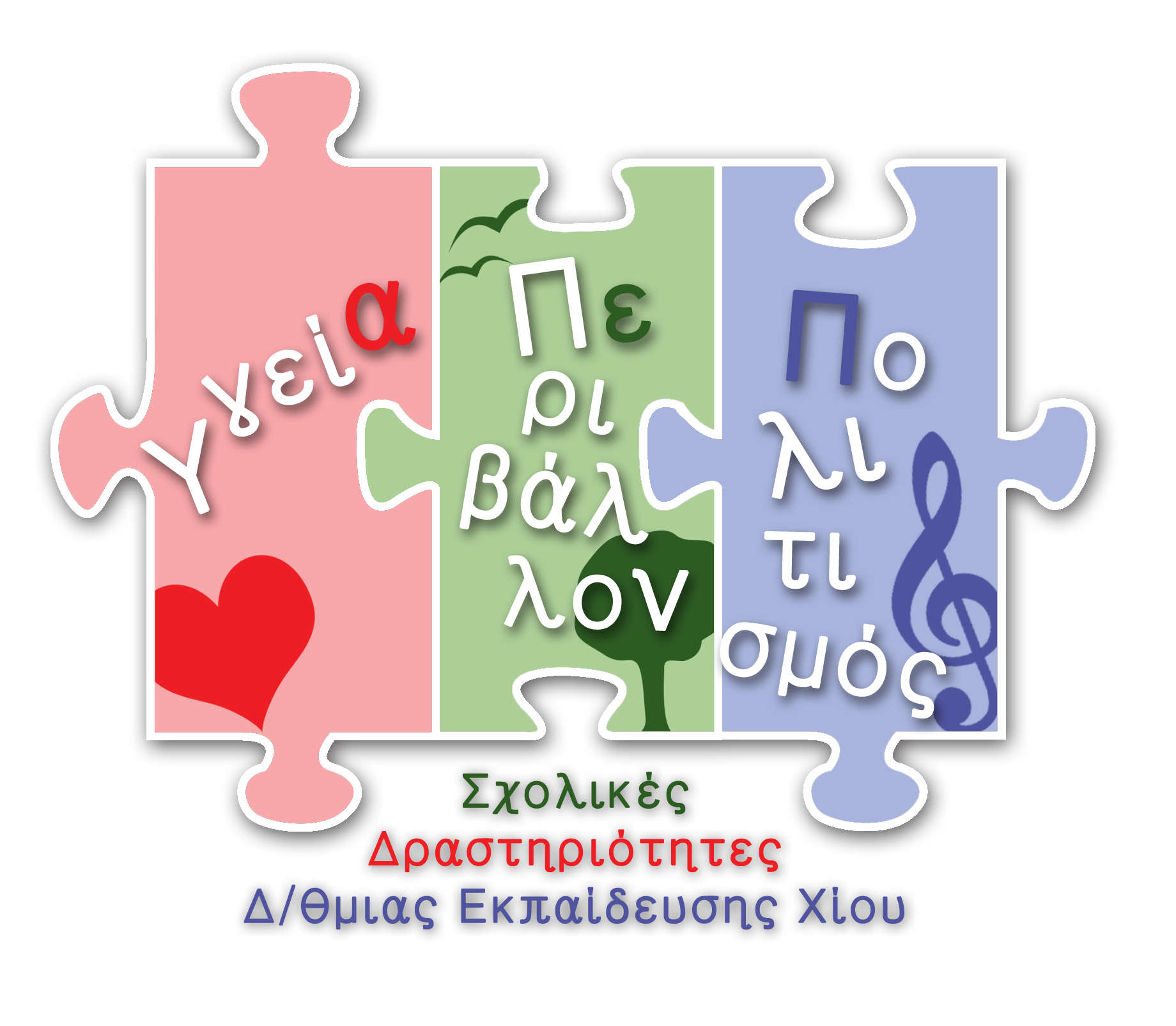 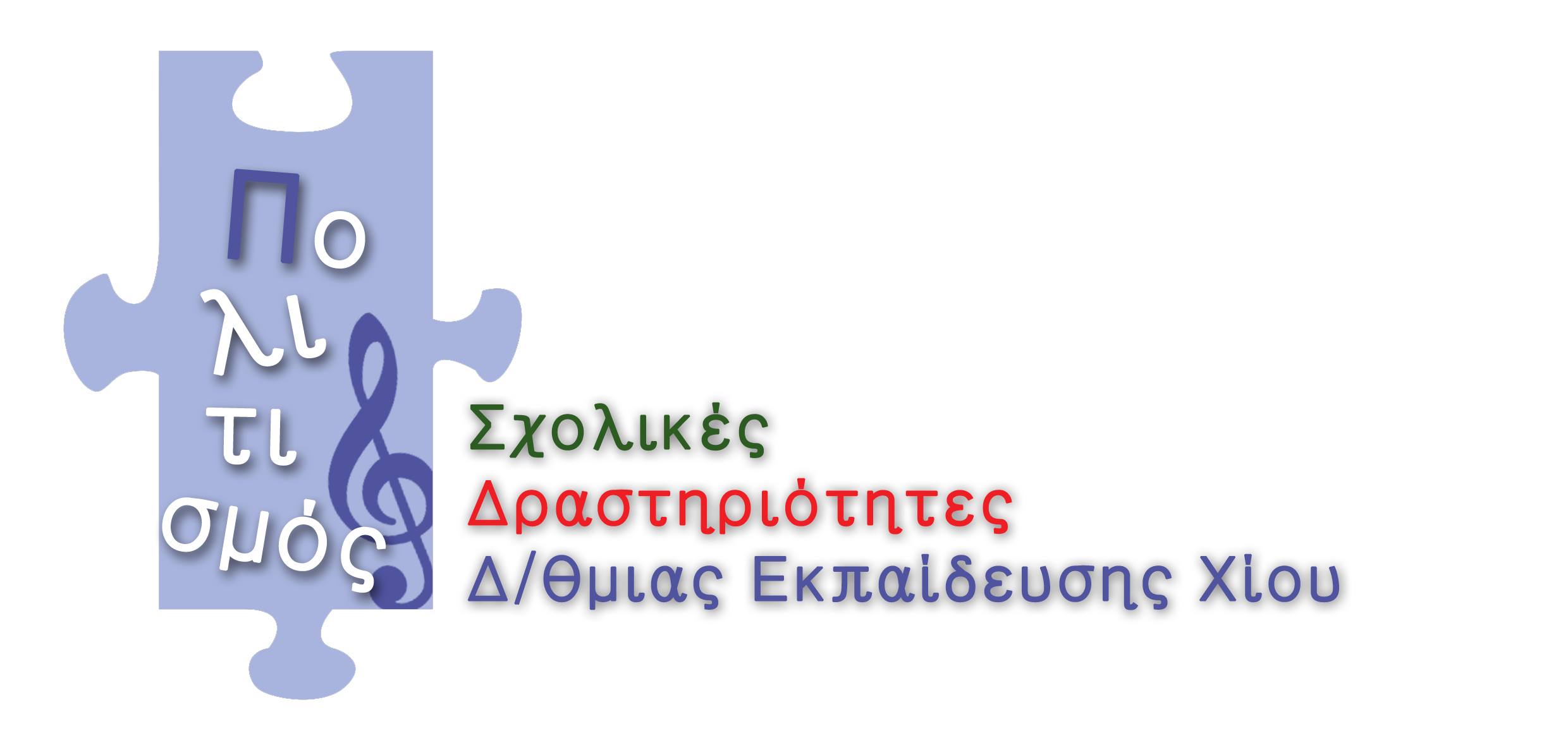 * Όλα τα προγράμματα εκπονούνται στο πλαίσιο εβδομαδιαίας δίωρης ενασχόλησης, η οποία ανατίθεται είτε ως συμπλήρωση ωραρίου- σύμφωνα με τα προβλεπόμενα από την εγκύκλιο του έτους 2015-2016 (αρ. πρωτ.: 06-11-2015/178852/ΓΔ4 του ΥΠ.Π.Ε.Θ.)- είτε με εθελοντική ανάληψη και συμμετοχή από τους εκπαιδευτικούς.Α/ΑΣΧΟΛΕΙΟΤΙΤΛΟΣ  ΠΡΟΓΡΑΜΜΑΤΟΣΕΚΠΑΙΔΕΥΤΙΚΟΙ  (με έντονα γράμματα οι αναλαμβάνοντες εκπαιδευτικοίως υπεύθυνοι του Προγράμματος)ΤΡΟΠΟΣ  ΑΝΑΛΗΨΗΣΑΡΙΘΜΟΣ ΜΑΘΗΤΩΝΚΑΤΗΓΟΓΙΑ ΠΡΟΓΡΑΜΜΑΤΟΣ11ο Γυμνάσιο ΧίουΚατασκευές: καραβάκια και χαρταετοίΠάμπαλος Νικόλαος, ΠΕ 12.04Κουρούση Ιωάννα, ΠΕ 16Συμπλήρωση ωραρίου (2 ώρες)Εθελοντική συμμετοχή14/    9 αγ.,  5 κ..Αισθ. ΑγωγήςΕΙΚΑΣΤΙΚΑ-ΕΘΙΜΑ21ο Γυμνάσιο ΧίουΟ Αίσωπος κάτι θέλει να μας πει…Μανάρα Ελένη, ΠΕ 05Πλακωτάρη Σμαράγδα, ΠΕ 10Ζγκοζέλσκα Μαργαρίτα, ΠΕ 05Συμπλήρωση ωραρίου (1 ώρα)Εθελοντική ανάληψη Συμπλήρωση ωραρίου (1 ώρ. από 8-1-16)20/ 13 αγ.,  7 κ..Αισθ.  ΑγωγήςΦΙΛΑΝΑΓΝΩΣΙΑ32ο Γυμνάσιο ΧίουΜίκης Θεοδωράκης: ποιος τη ζωή μου…Σφήκας Γεώργιος, ΠΕ 02Μηλιάδη Κυριακή, ΠΕ 06Τσαγκάτου Ασπασία, ΠΕ 16.01Εθελοντική ανάληψη Εθελοντική συμμετοχήΕθελοντική συμμετοχή50/18 αγ., 32 κ.Αισθ. ΑγωγήςΘΕΑΤΡΙΚΗ ΠΑΡΑΣΤΑΣΗ42ο  Γυμνάσιο ΧίουΖητείται πατρίς-ζητείται ελπίς(CINEμάθεια, 2016)Κοντού Νίκη ΠΕ 11Ζύμαρη Βασιλεία ΠΕ 02Εθελοντική ανάληψη Εθελοντική συμμετοχή18/   8 αγ., 10 κ.Αισθ. ΑγωγήςΚΙΝ/ΓΡΑΦΟΣ-ΑΝΘΡ.  ΔΙΚΑΙΩΜΑΤΑ52ο  Γυμνάσιο Χίου/ Γυμνάσιο ΚάμπουΠροσφυγικό –μετανάστευση(CINEμάθεια, 2016)Αυγουστίδης Ερμής- Ανάργυρος, ΠΕ 08Εθελοντική ανάληψη 27/ 18 αγ.,  9 κ. – 2ο  ΓΥΜ.  -  4/Γ. ΚΑΜΠΟΥΑισθ. ΑγωγήςΚΙΝ/ΓΡΑΦΟΣ-ΑΝΘΡ.  ΔΙΚΑΙΩΜΑΤΑ64ο Γυμνάσιο Χίου Και όμως μπορώ(CINEμάθεια, 2016)Θεοχάρη Κατερίνα, ΠΕ 02Εθελοντική ανάληψη 18/    7 αγ., 11 κ.Αισθ. ΑγωγήςΚΙΝ/ΓΡΑΦΟΣ-ΑΝΘΡΩΠΙΝΑ ΔΙΚΑΙΩΜΑΤΑ74ο Γυμνάσιο ΧίουΚαραβάκια των ευχών-χαρταετοί της άνοιξηςΒλασοπούλου Μαρία, ΠΕ 17.08Συμπλήρωση ωραρίου (2 ώρες)16/11αγ., 5 κ..Αισθ. ΑγωγήςΕΙΚΑΣΤΙΚΑ-ΕΘΙΜΑ8Γυμνάσιο ΒροντάδουΜουσικό εργαστήρι: από τη λαϊκή μελωδία στην έντεχνηΣτείρος Σταύρος, ΠΕ16Συμπλήρωση ωραρίου (2 ώρες)37/ 11αγ.,  26 κ.Αισθ. ΑγωγήςΜΟΥΣΙΚΗ9Γυμνάσιο ΚαλλιμασιάςΘεατρικό εργαστήριΜενεξέ Ελένη, ΠΕ 02Εθελοντική ανάληψη 10 /      2αγ., 8κ.Αισθ. ΑγωγήςΘΕΑΤΡΟ10Γυμνάσιο ΚαλλιμασιάςΧορωδιακό εργαστήριΚουρούση Ιωάννα, ΠΕ 16 Συμπλήρωση ωραρίου (2 ώρες)11 /      2αγ., 9κ.Αισθ. ΑγωγήςΜΟΥΣΙΚΗ11Γυμνάσιο Βολισσού (με Λ.Τ.)Ένα καράβι από τη ΒολισσόΣυρρής Πέτρος, ΠΕ 04.01Πιτσόλης Στέφανος, ΠΕ 12.10/ΠΕ 04.01Συμπλήρωση ωραρίου (2 ώρες)Εθελοντική συμμετοχή10/     6αγ.,  4κ.Αισθ. ΑγωγήςΕΙΚΑΣΤΙΚΑ-ΕΘΙΜΑ12Γυμνάσιο Ψαρών (με Λ.Τ.)Επι-δρώνταςΜπενέκου Ελένη, ΠΕ 02Αλεξανδράκης Ζαχαρίας, ΠΕ 09Συμπλήρωση ωραρίου (1 ώρα)Συμπλήρωση ωραρίου (1 ώρα)15/    4αγ., 11 κ.Αισθ. ΑγωγήςΘΕΑΤΡΙΚΗ ΠΑΡΑΣΤΑΣΗ131ο  Γενικό Λύκειο  Χίου/2ο  Γενικό Λύκειο  ΧίουΜε αφορμή ένα σύνθημα/Κεντώντας το δέντρο της μνήμης Με  ένα σύνθημα(CINEμάθεια, 2016)Πουπάλου Δέσποινα, ΠΕ 02 (1ο ΓΕ.Λ)Σιαμαντζιούρα Ιωάννα, ΠΕ13(2o ΓΕ.Λ)Εθελοντική ανάληψη Συμπλήρωση ωραρίου (1 ώρα)12/1αγ., 11κ., -1ο ΓΕΛ12/4αγ.,8 κ.-2ο ΓΕ.ΛΑισθ. ΑγωγήςΚΙΝ/ΓΡΑΦΟΣ-ΑΝΘΡΩΠΙΝΑ ΔΙΚΑΙΩΜΑΤΑ142ο  Γενικό Λύκειο  ΧίουΟ Εύξεινος Πόντος των ΕλλήνωνΚάκκαρη Άννα, ΠΕ02Κουλουράκης Ιωάννης, ΠΕ12.08Συμπλήρωση ωραρίου (2 ώρες)Εθελοντική συμμετοχή42	 / 19αγ.,  23 κ.Αισθ. ΑγωγήςΠΟΛΙΤΙΣΤΙΚΗΚΛΗΡΟΝΟΜΙΑ152ο  Γενικό Λύκειο  ΧίουΈκδοση και διαχείριση ηλεκτρονικής εφημερίδας-blogΓεωργιτζίκη Γεωργία, ΠΕ02Ανδρεάδη Μαίρη, ΠΕ02Συμπλήρωση ωραρίου (1 ώρα)Συμπλήρωση ωραρίου (1 ώρα)21/7 αγ. 14 κ.Αισθ. ΑγωγήςΣΧΟΛ. ΗΛΕΚΤΡ. ΕΦΗΜΕΡΙΔΑ162ο  Γενικό Λύκειο  ΧίουΤα τραγούδια μαςΤσαγκάτου Ασπασία, ΠΕ16Συμπλήρωση ωραρίου (2 ώρες)21/     -αγ., 21κ.Αισθ. ΑγωγήςΜΟΥΣΙΚΗ17Γενικό Λύκειο ΒροντάδουCineμάθεια, 2015-2016(CINEμάθεια, 2016)Μπριλής Λεωνίδας, ΠΕ02   (Δ/ντής)Συμπλήρωση ωραρίου (2 ώρες)13/     2 αγ. 11 κ.Αισθ. Αγωγής18Γενικό Λύκειο ΒροντάδουΘεατρικό εργαστήριΤσιροπινά Στέλλα, ΠΕ 02 (Υπ. Σχ. Δρ. Δ. Δ. Ε. Χίου)Μπριλής Λεωνίδας, ΠΕ02 (Δ/ντής)Εθελοντική ανάληψη Εθελοντική συμμετοχή14/     3 αγ. 11 κ.Αισθ. ΑγωγήςΘΕΑΤΡΙΚΗ ΠΑΡΑΣΤΑΣΗ19Γενικό Λύκειο ΚαρδαμύλωνΟ κινηματογράφος στη ζωή μουΦράγκου Μαρία-Ιωάννα, ΠΕ09Γεωργούλη Ελένη, ΠΕ 02Συμπλήρωση ωραρίου (1ώρα)Εθελοντική συμμετοχή12   4αγ. , 8 κ.Αισθ. ΑγωγήςΚΙΝ/ΓΡΑΦΟΣ- ΕΝΕΡΓΟΣ ΠΟΛΙΤΗΣ 20ΕΠΑ.Λ  ΒροντάδουΛόγιοι της ΧίουΨυχιάς Δημήτριος, ΠΕ 03Συμπλήρωση ωραρίου (2 ώρες)22/ 19αγ., 3κ.Αισθ.  ΑγωγήςΠΟΛΙΤΙΣΜΟΣ21ΕΠΑ.Λ  ΒροντάδουΧαμένες αρετέςΧούλης Νικόλαος, ΠΕ 11Φύκαρης  Γιώργης, ΠΕ 18.23Συμπλήρωση ωραρίου (2 ώρες)Εθελοντική συμμετοχή22/16αγ., 6 κ.Αισθ.  ΑγωγήςΦΙΛΑΝΑΓΝΩΣΙΑ22Μουσικό σχολείο ΧίουO δρόμος της μεγάλης φυγής  (CINEμάθεια, 2016)Κουτσοδόντης Αναστάσιος,ΠΕ 03 (Δ/ντής)Χαβιάρα Ασπασία, ΠΕ06Μπουκέας Γεώργιος, ΠΕ19Εθελοντική ανάληψη Εθελοντική συμμετοχήΕθελοντική συμμετοχή13/2αγ., 11κορ.Αισθ. ΑγωγήςΚΙΝ/ΓΡΑΦΟΣ-ΑΝΘΡΩΠΙΝΑ ΔΙΚΑΙΩΜΑΤΑ23Ε.Ε.Ε.Ε.Κ  ΧίουΤο σωματικό σχήμα μέσα από τα κυκλαδικά ειδώλιαΜιχαλακοπούλου Λουΐζα, ΠΕ11Καλογνώμου Μαρία, ΠΕ08Παζάρας Χρήστος, ΠΕ20Εθελοντική ανάληψη Εθελοντική συμμετοχήΕθελοντική συμμετοχή10/     3αγ., 7κ.Αισθ. ΑγωγήςΠΟΛΙΤΙΣΜΟΣ